PLAN- OCH BYGGLAGEN 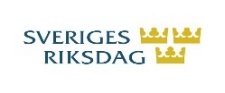 12 kap. Byggnadsnämnden1 §   I varje kommun ska det finnas en byggnadsnämnd.2 §   Utöver de uppgifter som byggnadsnämnden har enligt andra bestämmelser i denna lag ska nämndenverka för en god byggnadskultur samt en god och estetiskt tilltalande stads- och landskapsmiljö,uppmärksamt följa den allmänna utvecklingen inom kommunen och dess närmaste omgivning samt ta de initiativ som behövs i frågor om planläggning, byggande och fastighetsbildning,samarbeta med de myndigheter, organisationer och enskilda vars arbete och intressen rör nämndens verksamhet, och 4. lämna råd och upplysningar i frågor som rör nämndens verksamhet.3 §   Om någon begär det, ska byggnadsnämnden ge skriftliga upplysningar om planläggning, byggande och fastighetsbildning.4 §   Om det behövs en karta för prövningen av en fråga om bygglov inom ett område med sammanhållen bebyggelse (nybyggnadskarta) och sökanden begär det, ska byggnadsnämnden tillhandahålla en sådan karta.5 §   Bestämmelserna i kommunallagen (2017:725) om nämnder ska gälla för byggnadsnämnden.6 §   Ett delegationsuppdrag enligt 6 kap. 37 §, 7 kap. 5 § och 9 kap. 30 § och 37 § andra stycket kommunal-lagen (2017:725) får, utöver det som följer av 6 kap. 38 § kommunallagen, inte omfatta befogenhet attavgöra ärenden som är av principiell beskaffenhet eller annars av större vikt,i andra fall än som avses i 11 kap. 30-32 §§ och 33 § 1 besluta förelägganden eller förbud som förenas med vite,besluta förelägganden som förenas med en upplysning om att den åtgärd som föreläggandet avser kan komma att utföras genom byggnadsnämndens försorg på bekostnad av den som föreläggandet riktas mot, elleravgöra frågor om byggsanktionsavgift enligt 11 kap.7 §   Byggnadsnämnden ska ha minst en person med arkitektutbildning till sin hjälp och i övrigt ha tillgång till personal i den omfattning och med den särskilda kompetens som behövs för att nämnden ska kunna fullgöra sina uppgifter på ett tillfredsställande sätt.8 §   Byggnadsnämnden får ta ut avgifter förbeslut om planbesked, förhandsbesked, villkorsbesked, startbesked, slutbesked och ingripandebesked,beslut om lov,tekniska samråd,slutsamråd,arbetsplatsbesök och andra tillsynsbesök på byggarbetsplatsen,upprättande av nybyggnadskartor,framställning av arkivbeständiga handlingar,expediering och kungörelse enligt 9 kap. 41-41 b §§, ochandra tids- eller kostnadskrävande åtgärder8 a §   Om en avgift tas ut för handläggningen av ett ärende om förhandsbesked enligt 8 § 1, 8 eller 9 eller ett ärende om lov enligt 8 § 2, 8 eller 9, ska avgiften reduceras med en femtedel för varje påbörjad vecka som en tidsfrist enligt 9 kap. 27 § första stycket överskrids. Avgiften ska dock inte reduceras om tidsfristen överskrids på grund av ett beslut enligt 9 kap. 28 §.Om en avgift enligt 8 § 1, 3 eller 9 tas ut för handläggningen av en anmälan för en åtgärd som avses i 9 kap. 16 §, ska avgiften reduceras med en femtedel för varje påbörjad vecka som en tidsfrist enligt 9 kap. 45 § första stycket överskrids.9 §   Byggnadsnämnden får ta ut en planavgift för att täcka programkostnader och kostnader för andra åtgärder som behövs för att upprätta eller ändra detaljplaner eller områdesbestämmelser, om
   1. nämnden ger bygglov för nybyggnad eller ändring av en byggnad, och
   2. den fastighet som bygglovet avser har nytta av planen eller områdesbestämmelserna.Det som enligt första stycket gäller i fråga om en byggnad ska också tillämpas på en anläggning som kräver bygglov enligt föreskrifter som har meddelats med stöd av 16 kap. 7 §.10 §   En avgift enligt 8 eller 9 § får inte överstiga kommunens genomsnittliga kostnad för den typ av besked, beslut eller handläggning som avgiften avser.Grunderna för hur avgifterna ska beräknas ska anges i en taxa som beslutas av kommunfullmäktige.11 §   En avgift enligt 8 eller 9 § ska betalas av den som är sökande eller har gjort anmälan i det ärende som beskedet, beslutet eller handläggningen avser.
Avgiften får tas ut i förskott.